Уважаемые родители! Рекомендую Вам для чтения или заучивания устное народное творчество с детьми о здоровье и здоровом питании.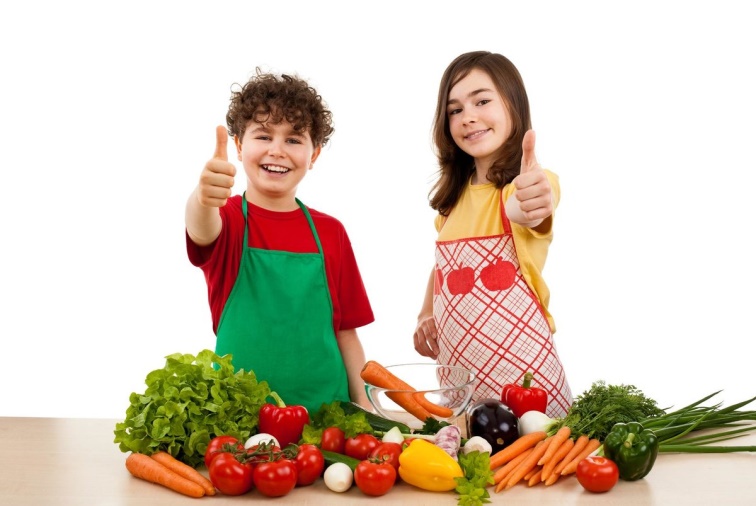  Потешки:Сорока-ворона кашу варила,На порог скакала, гостей созывала.Гости не бывали, каши не едали.Всю свою кашу сорока-воронаДеткам отдала.Этому дала,Этому дала,Этому дала,А этому не дала:- Зачем дров не пилил,Зачем воду не носил!Идёт коза рогатая,Идёт коза бодатая,Ножками топ-топ,Глазками хлоп-хлоп.Кто каши не ест,Молока не пьёт –Забодает, забодает, забодает.Уж как я ль мою коровушку люблю!Уж как я ль то ей крапивушки нажну!Кушай вволюшку, коровушка моя!Ешь ты досыта, бурёнушка моя!Уж как я ль мою коровушку люблю!Сытна пойла я коровушке налью,Чтоб сыта была коровушка моя,Чтобы сливочек бурёнушка дала.Скороговорки:Дали Клаше каши с простоквашей,Ела Клаша кашу с простоквашей.Без капусты щи не густы.На дрожжах поставим тесто,Потеплей поищем место.Продавец продаёт сухие продукты:Сухарики, сушки и сухофрукты.Сухие баранки и крекеры есть,Но всухомятку не нужно их есть.Испекла Танюшка вкусные ватрушки.В муке у Танюшки даже нос и ушки.Милости прошу на нашу лапшу,Наша лапша для всех хороша.Щёки красные у Саши, щей он много ел и каши.Тощий Тимка всех тощее, тоще тощего Кощея!Он не ест у нас ни щей, ни борщей, ни овощей –Вот и тощий, как Кощей!Кушает Наташа овсяную кашу.Вкусна каша – сыта наша Наташа!Загадки:Отгадать легко и быстро:Мягкий пышный и душистый.Он и чёрный, он и белый,С корочкой он загорелой!Белая водица всем нам пригодится.Из водицы белой всё, что хочешь делай:Сливки, простоквашу, масло в кашу нашу,Творожок на пирожок, кушай, Ванюшка, дружок!Ешь, да пей, да гостям налей,И коту не пожалей!Может разбиться, может свариться,Если хочешь – в пищу может превратиться.Отдельно – я не так вкусна, но в пище – каждому нужна.Я бел как мел, в чести у всех.В рот попал – там и пропал.Маленький, горький, луку брат.Прижались тесно к брату брат, в зелёных гнёздышках сидят,Гнёздышки искусные, а братишки вкусные.Круглое, румяное, я расту на ветке:Любят меня взрослые и маленькие детки.Пословицы и поговорки: Ржаной хлебушко – пшеничному дедушка. Хлеб всему голова. Хочешь, есть калачи – не лежи на печи. Плох обед, коли хлеба нет. Гречневая каша – матушка наша, а хлебец ржаной – наш отец